ST. JOSEPH’S COLLEGE (AUTONOMOUS), BENGALURU -27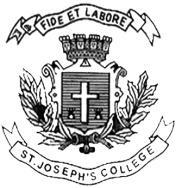 B.Sc (ECONOMICS)– III SEMESTERSEMESTER EXAMINATION: OCTOBER 2022(Examination conducted in December 2022)ECS 3222 – BASIC ECONOMETRICSTime: 2 Hours								    Max Marks: 60This paper contains ___2___ printed pages and __3___ parts Scientific calculators allowedPART A						Answer any 10 questions								3X10=30 What is a deterministic relationship?Given the null hypothesis  ,  what is value of the t- statistic given that  and S.E of  is 4.Differentiate between one-tailed and two-tailed testsFor the estimated demand function  Find the price elasticity of demand with respect to quantity.Discuss the distribution of a standard normal variable. What is the full form of VIF and what does it help detect? What is heteroskedasticity? What are residual sums of squares? Calculate the residual sums of squares (RSS), given that Total Sums of Squares(TSS) =500 and  Explained Sums of Squares (ESS) is  200. When is an estimator  BLUE?  For the following housing price model in lakhs of INRConsider the following equation Where Value of house i= Price of an individual house in lakhs of INR	Distance from metroi= Distance in miles from the metro stationExplain the meaning of the regression coefficients What does it mean when your OLS estimates are unbiased?PART B Answer any 3 questions								3X5=15 What are the consequences of autocorrelated error terms ?Discuss the dummy variable trap. For  the following specification Marksi= marks obtained by student i in a testStudyi= hours  spent studying by student iR square is 0.74 It went up to 0.78 when the variable phone number was addedHow is this possible?  Phone number is a nonsensical variable, the actual phone number of the student. What would be a better measure to use in this case? Why?Given that the  value of the explained sums of squares (ESS) is 960 and the residual sums of squares are 120 the number of coefficients estimated is 3 and the total number of observations is 25, what is value of the F Statistic, The critical F value is 2.93, would you accept the null hypothesis that the overall model is significant?PART CAnswer any 1 question							15x1=15Discuss the principle of OLS. For the following equation derive the  OLS estimates of  the following equationGiven that the equation of the regression line is=−2.6268x+1,129.2Find the Durbin Watson Statistic for the following dataXY101,1002012003539540750501215451000